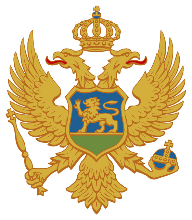 CRNA GORAZAVOD ZA ŠKOLSTVOPredmetni program                                                       K L A V I R II, III, IV, V, VI, VII, VIII i IX razred devetogodišnje osnovne muzičke školePodgorica2018.SADRŽAJ:A.   NAZIV PREDMETA	3B.   ODREĐENJE PREDMETA	3C.   CILJEVI PREDMETA	4D.   POVEZANOST SA DRUGIM PREDMETIMA	4E.  OBRAZOVNO-VASPITNI ISHODI PREDMETA	4II RAZRED	4III RAZRED	7IV RAZRED	9V RAZRED	13VI RAZRED	16VII RAZRED	20VIII RAZRED	24IX RAZRED	28F.   DIDAKTIČKE PREPORUKE ZA REALIZACIJU PREDMETA	32G.   PRILAGOĐAVANJE PROGRAMA DJECI SA POSEBNIM OBRAZOVNIM  POTREBAMA I NADARENIM UČENICIMA	33H. VREDNOVANJE OBRAZOVNO-VASPITNIH ISHODA	33I.   USLOVI  ZA REALIZACIJU PREDMETA (STRUČNA SPREMA I LITERATURA)	34A.   NAZIV PREDMETA     KLAVIRB.   ODREĐENJE PREDMETAa) Položaj, priroda i namjena predmetaKlavir je jedan od najpopularnijih i najzastupljenijih instrumenata u istoriji muzike i predmet je izučavanja u svim segmentima i nivoima muzičkog obrazovanja. Današnji klavir sublimira stotine godina razvijanja i poboljšavanja konstrukcije i zvuka. Zahvaljujući svojim velikim tehničkim i izražajnim mogućnostima jedan je od instrumenata sa najbogatijom muzičkom literaturom. Pored klavirske literature u naslijeđe nam je ostala i bogata pedagoška literatura nastala kroz viševjekovnu pedagošku djelatnost. U velikoj mjeri je doprinio razvoju muzičkog a samim tim i kulturnog razvoja društva dok posebnu ulogu ima u zapadnoj klasičnoj muzici. Pored klasične muzike klavir je zastupljen i u drugim žanrovima kao što je džez, filmska i popularna muzika. Svoju primjenu nalazi u solističkoj djelatnosti, kamernim ansamblima manjeg ili većeg sastava i neophodna je pratnja za pjevače, solističke instrumente, horski, baletski i plesni čas. Kroz nastavu klavira učenik razvija ljubav i interesovanje za bavljenje muzikom, otkriva i upoznaje bogatstvo klavirske literature, izgrađuje ukus prema muzici uopšte, stvara kriterijume o opštim muzičkim kvalitetima, razvija svoje kognitivne sposobnosti, emocionalno sazrijeva, značajno doprinosi opštem psiho-motornom razvoju i opštem obrazovanju. Nastava predmeta Klavir omogućava bavljenje muzikom na osnovnoškolskom nivou i osposobljava nadarene učenike za nastavak muzičkog školovanja. Predmet pripada grupi predmeta u osnovnim muzičkim školama. Izučava se kroz individualnu nastavu sa dva časa sedmično u trajanju od 30 minuta za učenike II, III, IV, V i VI razreda i u trajanju od 45 minuta za učenike VII, VIII I IX razreda.b) Broj časova po godinama obrazovanja i oblicima nastaveC.   CILJEVI PREDMETANastava predmeta Klavir učeniku omogućava:razvijanje ljubavi i interesovanja prema muzici i prepoznavanje značaja muzičke kulture uopšte,upoznavanje instrumenta i njegovih karakteristika, upoznavanje klavirske literature,ovladavanje vještinom sviranja na instrumentu na nivou osnovnoškolskog muzičkog obrazovanja kao i osposobljavanje za nastavak daljeg muzičkog školovanja,razvijanje analitičkog razumijevanja i primjene stečenih znanja iz oblasti muzike kroz sviranje na instrumentu,razvijanje muzikalnosti i tehnike potrebnih za sviranje, razvijanje muzičke memorije i njegovanje unutrašnjeg sluha,razvijanje  stvaralaštva i sposobnosti iskazivanja lične ekspresije,sticanje kriterijuma o vrednovanju vlastitih rezultata i postignuća drugih,razvijanje svijesti o opštim kognitivnim, socijalnim i životnim kompetencijama, razvijanje interesovanja za solističko i grupno muziciranje,osposobljavanje za javne nastupe.D.   POVEZANOST SA DRUGIM PREDMETIMASadržaji predmeta Klavir su povezani sa predmetima: Solfeđo sa teorije muzike – muzičko opismenjavanje, razvoj sluha i ritma; Horsko pjevanje – razvoj sluha, ritma i fraziranja; Muzička kultura – opšte muzičko opismenjavanje.E.  OBRAZOVNO-VASPITNI ISHODI PREDMETAII RAZREDPočetna nastava klavira odvija se kroz nekoliko segmenata: približavanje muzike djetetu sviranjem poznatih melodija po sluhu, upoznavanje instrumenta, postavka tijela za instrumentom, muzičko opismenjavanje i učenje sviranja po notama. Ovi segmenti rada kojima učenik u početnoj nastavi treba da ovlada iskazani su kroz obrazovno-vaspitne ishode, koji predstavljaju jasne muzičke oblasti koje učenik treba da savlada tokom drugog razreda.Obavezni minimum programa: 30 kompozicija u okviru prve i male oktave (sa dvije ruke  naizmjenično).Literatura: Udžbenici za početnu nastavu klavira: Miroslava-Lili Petrović – Školica za klavir (Nivo A), Jela Kršić-Početna škola za klavir, A. Nikolajev – Sviranje na klaviru, Mirna M. Stes – Klavirska kefalica, J. Thomson – Easiest Piano Course, J. Bastien – Piano basics (Primer level), C. Herve – Piano method book 1, Sharoon Goodey – Playing with Colour (metode u boji) i drugi udžbenici sličnog sadržaja.III RAZREDUčenik proširuje i primjenje teorijska znanja iz muzičke pismenosti, upoznaje i primjenjuje osnovne vrste udara, osnovne dinamičke oznake, oznake za tempo, razvija spretnost prstiju, privikava se na samokontrolu zvuka, razvija i njeguje muzičku memoriju i unutrašnji sluh.Tokom školske godine učenik je u obavezi da položi kolokvijum (zadatke i vrijeme održavanja određuje aktiv klavira) i svira na internom času. Na kraju školske godine učenik polaže godišnji ispit.Obavezni minimum programa: Skale: C-dur, G-dur, F-dur; 4 etide (različitih tehničkih zadataka); 10 kompozicija slobodnog oblika. Ispitni program: 1 Etida i 2 kompozicije slobodnog oblika (različitog karaktera).Ispitni program se izvodi napamet.LiteraturaUdžbenici za početnu nastavu klavira: Miroslava-Lili Petrović – Školica za klavir (Nivo B), Najmlađem pijanisti – Klavirski duo, Jela Kršić – Početna škola za klavir, A. Nikolajev – Sviranje na klaviru, Mirna M. Stes – Klavirska kefalica, J.Thomson -– Easiest Piano Course (level 2) J. Bastien – Piano basics (Primer level), C. Herve – Piano method book1, Sharoon Goodey – Playing with Colour (metode u boji) i drugi udžbenici sličnog sadržaja.Zbirke etida: J. B. Divernoy op.176 (izbor lakših etida), C.Czerny op.599, op.139, E. Gnesina – Male  etide (prvi dio), A. Goedicke op.32, C.Gurlitt, A.Loeschhorn op.192, L.Schytte op.108 – 25 malih etida i op. 160 – 25 lakih etida i etide slične težine.Kompozicije slobodnog oblika:   D. Kabalevski op.27; S. Maykapar  op.16, op.28, op.33; B. Bartok:  Album za mlade; K.Sorokin – Dječiji kutak; Gračaninov  op.99, A. Rauli op.36, op.37; izbor kompozicija balkanskih kompozitora i sl.IV RAZREDUčenik proširuje i primjenjuje teorijska znanja iz muzičke pismenosti, primjenjuje osnovne vrste udara, primjenjuje dinamičko nijansiranje, oznake za tempo, razvija spretnost prstiju, privikava se na samokontrolu zvuka, upoznaje se sa osnovnim elementima polifonije, razvija i njeguje muzičku memoriju i unutrašnji sluh.Tokom školske godine učenik je u obavezi da položi kolokvijum (zadatke i vrijeme održavanja  određuje aktiv klavira) i svira na internom času. Na kraju školske godine učenik polaže godišnji ispit.Obavezni minimum programa: durske skale do tri predznaka i molska skala a- mol; 4 etide (različitih tehničkih zadataka); 2 kompozicije sa polifonim elementima; 4 kompozicije slobodnog oblika (različitog karaktera).Ispitni program: 1 etida, 1  kompozicija sa polifonim elementima, 2 kompozicije slobodnog oblika (različitog karaktera).Ispitni program se izvodi napamet.Literatura:Udžbenici:  Miroslava Lili Petrović  – Školica za klavir (Nivo C),  J.Kršić – Klavirska čitanka, A. Nikolajev – Sviranje na klaviru i užbenici sličnog programskog sadržaja.Etide: J. B. Divernoy op.176, C. Czerny op.599, op.139, E. Gnesina – Male etide, A. Goedicke op.32, C.Gurlitt op.68, A. Loeschhorn  op.66, op.192, L. Schytte op.108 i op.160; F. Burgmuller op.100, H. Lemoan op.37 (lakše etide) i sl.Polifone kompozicije: J. S. Bach – Male kompozicije, Notna knjižica za Annu Magdalenu Bach;  kompozicije autora iz 17. i 18.vijeka sličnog sadržaja.Kompozicije slobodnog oblika:   D. Kabalevski op.27;  S. Majkapar  op.16, op.28, op.33; B. Bartok:  Album za mlade; K. Sorokin – Dječiji kutak ; A. Gračaninov op.99; A. Rauli op.36, op.37 ; P. I. Čajkovski – Dječiji  album op.39; izbor kompozicija balkanskih kompozitora i sl.V RAZREDUčenik proširuje i primjenjuje teorijska znanja iz muzičke pismenosti, analizira i izvodi notni tekst uključujući osnovne elemente interpretacije, razvija spretnost prstiju, privikava se na samokontrolu zvuka, proširuje znanja iz oblasti polifonije, upoznaje se sa kompozicijama ciklične forme, varijacijama, razvija i njeguje muzičku memoriju i unutrašnji sluh.Tokom školske godine učenik je u obavezi da položi kolokvijum (zadatke i vrijeme održavanja određuje aktiv klavira) i svira na internom času. Na kraju školske godine učenik polaže godišnji ispit.    Obavezni minimum programa: durske skale do pet i molske  skale do tri  predznaka; 4 etide (različitih tehničkih zadataka); 2 polifone kompozicije; 2 kompozicije slobodnog oblika; 1 sonatina.Ispitni program: 1 etida, 1 polifona kompozicija, sonatina – I stav ili varijacije, 1 kompozicija slobodnog oblika.	Ispitni program se izvodi napamet.Literatura:Udžbenici: Miroslava Lili Petrović – Školica za klavir (Nivo C); J. Kršić  – Klavirska vježbanka; A. Nikolajev – Sviranje na klaviru i udžbenici sličnog programskog sadržaja.Etide: J. B. Divernoy op.176, C. Czerny op.599, op.139, E. Gnesina – Male etide, A. Goedicke op.32, C. Gurlitt op.68, A. Loeschhorn op. 66, op.192, L. Schytte op. 108 i op.160; F. Burgmuller op. 100, Lemoan op. 37 (lakše etide) i sl.Polifone kompozicije: J.S. Bach – Male kopozicije, Notna knjižica za Annu Magdalenu Bach, 12 i 6 Malih preludiuma (lakši), kompozicije drugih baroknih autora slične težine.Izbor sonatina i  varijacija: J. B. Wanhal; T. Haslinger, P. Horr; J.Schmitt; J. A. Andre; L. van Beethoven; C. Reinecke; E. Gnesina; V. Stoyanov; I. Berkovič i kompozicije drugih autora slične sadržine.Kompozicije slobodnog oblika: W.A.Mocart- 14  dječijih kompozicija; A. Rauli op.36, op.37; P. I. Tchaikovsky – Dječiji album op.39; R.Schumann – Album za mlade op.68; D.Kabalevski op.27,op.30;  S.Prokofjev op.65;  S.Majkapar op.33; B.Bartok:  Album za mlade (prva i druga sveska), W.Gillok – Klavirski komadi za djecu; izbor kompozicija balkanskih kompozitora i sl.VI RAZREDUčenik u kontinuitetu usavršava muzičko-tehničke sposobnosti, primjenjuje teorijska znanja iz muzičke pismenosti, analizira i izvodi notni tekst uključujući elemente interpretacije, vodi računa o samokontroli zvuka, koristi pedal (desni), proširuje znanja iz oblasti polifonije, proširuje znanja o elementima kompozicija ciklične forme i drugih oblika, razvija i njeguje muzičku memoriju i unutrašnji sluh.Tokom školske godine učenik je u obavezi da položi kolokvijum (zadatke i vrijeme održavanja   određuje aktiv klavira) i svira na internom času. Na kraju školske godine učenik polaže godišnji ispit.  Obavezni minimum programa: sve durske i molske skale do pet predznaka; 4 etide (različitih tehničkih zadataka); 2 polifone kompozicije; 2 kompozicije slobodnog oblika; 1 sonatina.Ispitni program:  1 etida, 1 polifona kompozicija, 1 kompozicija slobodnog oblika, sonatina – I stav ili varijacije. Ispitni program se izvodi napamet.Literatura:Udžbenici: Jela Kršić – Klavirska hrestomatija.Etida: Lemoan op.37 (teže etide); Czerny op.849; Heller op.47, op.46; Bertini op.29, Berens op.61; Burgmuller op.100; Schytte op.68 i druge etide slične težine.Polifone kompozicije:  J. S. Bach  12 i 6 Malih preludijuma i kompozicije  drugih baroknih autora slične težine.Izbor sonatina i varijacija:  A. Diabelli op.168, op.151; M. Clementi op.36; F. Kuhlau op.20; J. Haydn- Sonate (lakše), W. A. Mozart – Bečke sonatine, L. van Beethoven WoO51; S. Maykapar ; D. Kabalevski i kompozicije drugih autora slične težine.Kompozicije slobodnog oblika: W. A. Mocart – 14  dječijih kompozicija; A. Rauli op.36, op.37 ; P.I. Tchaikovsky  -– Dječiji album op.39; R.Schumann – Album za mlade op.68; D. Kabalevski op.27,op.30;  S. Prokofjev op.65;  S. Majkapar op.33; B.Bartok:  Album za mlade (prva i druga sveska), W. Gillok – Klavirski komadi za djecu; izbor kompozicija balkanskih  kompozitora i sl.VII RAZREDUčenik u kontinuitetu usavršava muzičko-tehničke sposobnosti, primjenjuje teorijska znanja iz muzičke pismenosti, analitički pristupa radu na kompozicijama, usavršava elemente interpretacije, vodi računa o samokontroli zvuka, proširuje rad na upotrebi pedala, proširuje znanja iz oblasti polifonije, proširuje znanja o elementima kompozicija ciklične forme, razvija i njeguje muzičku memoriju, unutrašnji i  spoljašnji sluh.Tokom školske godine učenik je u obavezi da položi kolokvijum (zadatke i vrijeme održavanja određuje aktiv klavira) i svira na internom času. Na kraju školske godine učenik polaže godišnji ispit.Obavezni minimum programa: sve durske i molske skale do pet predznaka; 4 etide (različitih tehničkih zadataka); 2 polifone kompozicije; 2 kompozicije slobodnog oblika; 1 sonatina, varijacije, rondo ili fantazija. Ispitni program:  1 etida,  1 polifona kompozicija,  1 kompozicija slobodnog oblika, sonatina – I stav ili varijacije ili rondo ili fantazija. Ispitni program se izvodi napamet.Literatura:Udžbenici:  Jela Kršić – Klavirske hrestomatije.Etide:  C. Czerny op.849 (teže etide), op.299 (I i II sveska);  M. Moszkowski op.91;  S.Heller  op.45, op.46; K. H. Doring op.306; F.Burgmuller op.105, op.109; H. Berens op.61 i etide slične težine.Polifone kompozicije: J. S. Bach – Mali preludijumi i kompozicije baroknih kompozitora slične sadržine.Izbor cikličnih kompozicija, Ronda i Fantazija: A. Diabelli op.168, op151; M. Clementi op.36; F. Kuhlau op.20, op.55, op.88; J. Haydn – Sonata (lakše);  W. A. Mozart, L. Van Betoven; Majkapar – Varijacije na rusku temu; Kabalevski – Varijacije na slovačku pjesmu; Berkovič – Varijacije na Paganinijevu temu i sl.Kompozicije slobodnog oblika:  F. Chopin – izbor lakših valcera, mazurki i poloneza; E. Grieg – op.3, op.12, op.38, op.41, op.43, op.47 (izbor); R. Schumann – Album za mlade; D. Kabalevski op.27; S. Prokofjev op.65; B. Bartok – Album za mlade (teži komadi), W. Gillock – izbor komada, D. Shostakovich – Igre lutaka, R. Glier op.31; C. Debussy – Dječiji kutak (lakši komadi); B. Martinu – Lutke (lakši komadi);  izbor kompozicija balkanskih kompozitora i sl. VIII RAZREDUčenik u kontinuitetu usavršava muzičko-tehničke sposobnosti, primjenjuje teorijska znanja iz muzičke pismenosti, analitički pristupa radu na kompozicija, usavršava elemente interpretacije, proširuje rad na upotrebi pedala, proširuje znanja iz oblasti polifonije, proširuje znanja o elementima kompozicija ciklične forme, upoznaje se sa osnovnim karakteristika stilskih epoha, razvija i njeguje muzičku memoriju i unutrašnji sluh.     Tokom školske godine učenik je u obavezi da položi kolokvijum (zadatke i vrijeme održavanja određuje aktiv klavira) i svira na internom času. Na kraju školske godine učenik polaže godišnji ispit.Obavezni minimum programa: sve durske i molske skale; 4 etide (različitih tehničkih zadataka); 2 polifone kompozicije; 2 kompozicije slobodnog oblika; 1 sonata, varijacije, rondo ili fantazija.Ispitni program: 1 etida, 1 polifona kompozicija, 1 kompozicija slobodnog oblika, sonata – I stav ili varijacije ili rondo ili fantazija.Ispitni program se izvodi napamet.Literatura:Udžbenici: Jela Kršić – Klavirske hrestomatije. Etide: C. Czerny op.299 (III i IV sveska); G.Cramer (prva sveska), M. Moskowski op.91; S. Heller op.45, op.46; K. H. Doring op.306; F. Burgmuller op.105, op.109; H. Berens op.61; A. Loeschhorn op.66  i etide slične težine.Polifone kompozicije: J. S. Bach – Dvoglasne invencije i kompozicije baroknih kompozitora sa izrazitom polifonom strukturom.Izbor sonata, varijacija, ronda i  fantazija: L. van Beethoven op.49 br. 1, br. 2; G. B. Grazzioli G-dur; W. A. Mozart KV545, KV283, KV280, J. Haydn (izbor lakših sonata); L. van Beethoven – Varijacije WoO77, W. A. Mozart – Rondo KV485, Fantazija KV397 i sl.Kompozicije slobodnog oblka:  F. Chopin – izbor valcera, mazurki i poloneza, E. Grieg – op.3, op.12, op.38, op.41, op,43, op.47, op.52, op.54, op.57, op.62, op.65,(izbor); R. Schumann – Album za mlade;  S. Prokofjev op.65; B. Bartok – Album za mlade (teži komadi), W. Gillock – izbor komada, D. Shostakovich – Igre lutaka, R. Glier op.31; J. Ibert – Histories; Debussy – Dječiji kutak (lakši komadi); B.Martinu – Lutke; kompozicije balkanskih  kompozitora i sl.IX RAZREDUčenik usavršava muzičko-tehničke sposobnosti, proširuje i primjenjuje stečena znanja iz muzičke pismenosti, izvodi kompozicije uz primjenu i razumijevanje stečenih znanja iz oblasti interpretacije.Tokom školske godine učenik je u obavezi da položi kolokvijum (zadatke i vrijeme održavanja određuje aktiv klavira) i svira na internom času. Na kraju školske godine učenik polaže godišnji ispit.Obavezni minimum programa: sve durske i molske skale do pet predznaka; 4 etide (različitih tehničkih zadataka); 2 polifone kompozicije; 2 kompozicije slobodnog oblika (različitog karaktera); 1 sonata, varijacije, rondo ili fantazija.Ispitni program: 1 etida, 1 polifona kompozicija, 1 kompozicija slobodnog oblika, sonata – I stav ili varijacije ili rondo ili fantazija. Ispitni program se izvodi napamet.Literatura: Udžbenici: Jela Kršić – Klavirske hrestomatije.Etide: C. Czerny op.740 (lakše); G. Cramer (prva i druga sveska), M. Moskowski op.91; S. Heller op.45, op.46; K. H. Doring op.306; F. Burgmuller op.105, op.109; H. Berens op.61; A. Loeschhorn op.66  i etide slične težine.  Polifone kompozicije: J. S. Bach – Dvoglasne invencije i kompozicije baroknih kompozitora sa izrazitom polifonom strukturom.Izbor sonata, varijacija, ronda i fantazija: Beethoven op.49 br.1, br.2, op.79; J. B. Grazzioli G-dur; W. A. Mozart KV545, KV283, KV280,KV570,KV309,KV332, J. Haydn (izbor sonata); L. van Beethoven –Varijacije WoO77, W.A.Mozart – Rondo KV485, Fantazija KV 397 i sl. Kompozicije slobodnog oblika:  F. Chopin – valceri, mazurke, nokturna, poloneze; E.Grieg – op.3, op.12, op.38, op.41, op.43, op.47,op.52, op.54, op.57, op.62, op.65, (izbor); P. I. Tchaikovsky op.37a; F. Mendelsohn – Pjesme bez riječi (izbor lakših); D. Shostakovich – Igre lutaka, J. Ibert- Histories; F. Poulanc – Na selu;  C. Debussy – Dječiji kutak (lakši komadi); B. Martinu – Lutke ; izbor kompozicija balkanskih  kompozitora i sl.  F.   DIDAKTIČKE PREPORUKE ZA REALIZACIJU PREDMETADidaktički principi i metode u nastavi klavira sprovode se u skladu sa specifičnostima materije i pijanističke problematike. Nastava klavira se izvodi individualno pa je samim tim nastavnik u prilici da izabere odgovarajuće postupke i metode rada koje će koristiti svakom učeniku. Nastavnik takođe ima priliku da izabere i prilagodi sadržaj programa prema sposobnostima i mogućnostima učenika i time obezbijedi učenikovo napredovanje. Iako se sviranje klavira smatra vještinom, proces vaspitanja pijaniste odvija se i kroz sticanje određenih teorijskih znanja, čime se principi teorije i prakse podrazumijevaju u nastavi klavira. Vrlo često je određeni pojam ili način sviranja teško objasniti tako da je način rada kroz princip očiglednosti jako važan u nastavi klavira. Zadatke koje učenik tokom časa riješava, nastavnik prethodno treba da demonstrira a učenik da ponovi ono što mu je pokazano i odsvirano, bilo da se radi o pokretu ruke ili prsta, kvalitetu tona i o ostalim interpretativnim elementima sviranja. Zadatak nastavnika je da uputi učenika u značaj i principe samostalnog rada.Na osnovu predviđenog godišnjeg plana i programa nastavnik je u obavezi da planira nastavu. U toku časa se obrađuju svi obrazovno-vaspitni ishodi ili više njih. Početak časa treba posvetiti ishodima vezanim za tehničke zadatke (skale i etide) a zatim nastaviti rad na polifonim kompozicijama, djelima ciklične forme i kompozicijama slobodnog oblika. U cilju što boljeg opismenjavanja i čitanja notnog teksta kao neophodnog segmenta u napredovanju, sa učenikom je poželjno sprovoditi aktivnost čitanja s lista putem kompozicija značajno lakše sadržine.S obzirom da je jedan od glavnih ciljeva nastave klavira razvijanje ljubavi prema muzici, nastavnik je u mogućnosti da pored kompozicija iz programskog sadržaja u nastavu uvrsti i popularne melodije filmske muzike, operskih arija, crtanih filmova, pop-rok muzike, džeza i ostalih djela obrađenih za klavir.Slušanje muzike, posebno kompozicija koje učenik izvodi, je jedna od aktivnosti tokom nastave klavira. Poželjno je da učenik sluša izvođenje zadatog djela od strane većeg broja interpretatora u cilju boljeg shvatanja muzičkog sadržaja sa osvrtom na različitosti u izvođenjima. Takođe,  nastavnik sugeriše da učenik sluša i druge kompozicije istog kompozitora kako bi proširio svoja muzička saznanja iz literature.Izvođenje ima najvažniju ulogu i zauzima najveći dio časa. Uporedni rad na razvoju muzičko-tehničkih sposobnosti je jedan od najvažnijih načina rada i odnosi se na sve obrazovno-vaspitne ishode. U toku rada na muzičkim zadacima, učeniku treba pomoći pri stvaranju jasnih predstava o muzičkom sadržaju koristeći deskriptivne vanmuzičke metafore kako bi se kod učenika razvijala ekspresivnost kao važan aspekt izvođenja muzike. U cilju boljeg fraziranja i muziciranja korisno je vokalno interpretiranje fraze a potom sviranje iste. Iako je nivo izražajnosti usko povezan sa stepenom muzičke sposobnosti, ipak,  kvalitetna izvođenja su rezultat dugotrajnog i promišljenog rada planiranog do najsitnijih detalja iako se u trenutku slusanja može steći utisak spontanosti i intuitivnosti.Zadaci instrumentalne nastave su i pripremanje učenika za javno sviranje. Zadatak pedagoga je da kod  učenika razvija i njeguje muzičku memoriju i sigurnost sviranja, razvija samopouzdanje i ljubav prema javnom muziciranju. S obzirom da na osnovu nastavnog plana učenici od četvrtog razreda imaju mogućnost da u okviru predmeta Grupno muziciranje izaberu predmet Kamerna muzika, nastavnik je u prilici da na osnovu učenikovih afiniteta i mogućnosti uputi učenika i na ovaj vid grupnog muziciranja.G.   PRILAGOĐAVANJE PROGRAMA DJECI SA POSEBNIM OBRAZOVNIM  POTREBAMA I NADARENIM UČENICIMAPrilagođavanje programa djeci sa posebnim obrazovnim potrebamaČlanom 11 Zakona o vaspitanju i obrazovanju djece sa posebnim obrazovnim potrebama, propisano je da se u zavisnosti od smetnji i teškoća u razvoju, kao i od individualnih sklonosti i potreba djece obrazovni programi, pored ostalog mogu: a) modifikovati skraćivanjem ili proširivanjem sadržaja predmetnog programa; b) prilagođavati mijenjanjem metodike kojom se sadržaji predmetnog programa realizuju.Član 16 istog Zakona propisuje da je škola, po pravilu, u roku od 30 dana po upisu djeteta, dužna da donese individualni razvojno-obrazovni program za dijete sa posebnim obrazovnim potrebama (IROP), u saradnji sa roditeljem i o tome obavijesti Zavod za školstvo, Centar za stručno obrazovanje i Ispitni centar. Više informacija moguće je naći na sajtu:http://www.skolskiportal.edu.me/Pages/Inkluzivnoobrazovanje.aspxNastavnik je u obavezi da metode i sadžaj programa, organizaciju i aktivnosti prilagodi učenicima sa posebnim obrazovnim potrebama u skladu sa njihovim mogućnostima. b)    Prilagođavanje programa nadarenim učenicimaNadareni odnosno talentovani učenici zahtjevaju posebne metode rada, iskustvo i znanje pedagoga. Talenat ne treba izjednačavati sa muzičkim sposobnostima. Muzički sposobni učenici su u stanju da sa manje ili više uspjeha savladaju zadatke predviđenje programom, dok su talentovani učenici u stanju da ostvare vanredne rezultate u radu. Njihov talenat se ogleda kroz mogućnost savladavanja težih kompozicija u odnosu na njihov uzrast I mogućnost izvođenja istih na visokom umjetničkom nivou. Rad sa njima za pedagoga predstavlja veliki izazov i veliku odgovornost ali isto tako pričinjava ogromno zadovoljstvo. Osim redovne nastave, talentovanom učeniku treba pružiti i dodatnu nastavu, učešće na seminarima, master klasovima, muzičkim kampovima i sl. Aktivnosti nadarenog učenika podrazumijevaju učestvovanje na koncertima škole, drugim muzičkim manifestacijama i na muzičkim takmičenjima.H. VREDNOVANJE OBRAZOVNO-VASPITNIH ISHODATokom godine nastavnik kontinuirano evidentira i prati učenikov rad kroz prisustvo, zalaganje na času, napredovanje učenika i sposobnost savladavanja zadataka, samostalni rad i učešće na javnim nastupima (kolokvijum, interni i javni čas, koncerti škole i godišnji ispit). Na osnovu navedenih aktivnosti nastavnik vrednuje učenikov rad i postignuća ocjenom na kraju svakog klasifikacionog perioda. Motivacija za učenikov rad treba da bude usmjerena na razvoj, napredak i uspjeh a ne na ocjenu. Učenike treba upoznati s elementima ocjenjivanja kao i što će se vrednovati tokom godine. Na kraju školske godine učenik polaze godišnji ispit pred tročlanom komisijom (predsjednik, stalni član i ispitivač) koja formira zaključnu ocjenu na osnovu sviranja na godišnjem ispitu kao i na osnovu dotadašnjih rezultata sa klasifikacionih perioda. Tabela sa elementima za ocjenjivanje godišnjeg ispitaI.   USLOVI  ZA REALIZACIJU PREDMETA (STRUČNA SPREMA I LITERATURA)PROFIL I STRUČNA SPREMA NASTAVNIKANastavu predmeta Klavir izvodi diplomirani muzičar – klavirista.MATERIJALNI USLOVINastava klavira se izvodi u učionici za individualnu nastavu koja je opremljena instrumentom - klavir, klavirskom stolicom, klupicom za noge (potrebno za najmlađi uzrast), CD-plejerom. LITERATURAKršić J. (1990): Nastava klavira, Prosveta/Pro musica, BeogradTimakin E. M. (1997): Klavirska pedagogija, Naklada Jakša Zlatar, ZagrebTimakin E.M. (1984): Vaspitanje pijaniste, Savez društava muzičkih i baletskih pedagoga Srbije, BeogradŠobajić D. (1996): Temelji savremenog pijanizma , Svetovi, Novi SadMihelis V.L. (1992): Prvi časovi mladog pijaniste, Savez muzičkih društava Vojvodine, Novi SadU izradi predmetnog programa korišćeno je Metodološko uputstvo za pisanje predmetnih programa zasnovanih na ishodima učenja, 2017. i važeća zakonska regulativa.Predmetni program KLAVIR za  II, II, IV, V, VI, VII, VIII i IX razred osnovne muzičke škole uradila je Komisija u sljedećem sastavu: Irma Marković, profesor klavira, predsjednikJelena Krivokapić, profesor klavira, članNacionalni savjet za obrazovanje (III saziv) je na 5. sjednici održanoj 16. jula 2018. godine utvrdio predmetni program KLAVIR za II, III, IV, V, VI, VII, VIII i IX razred devetogodišnje škole za osnovno muzičko obrazovanje.RazredSedmični broj časovaUkupni broj časovaObavezni dio(80-85%)Otvoreni dio(15 do 20%)Teorijska nastava(TN)Vježbe i ostali vidoviII26880%20%10%90%III26880%20%10%90%IV26880%20%10%90%V26880%20%10%90%VI26880%20%10%90%VII26880%20%10%90%VIII26880%20%20%80%IX26280%20%20%80%Obrazovno‐vaspitni ishod 1     Učenik će biti u stanju da navede osnovne karakteristike instrumenta i pravilno postavi tijelo za instrumentom. Ishodi učenja Tokom učenja učenik će moći da:objasni kako nastaje zvuk na instrumentu,prepoznaje djelove instrumenta i klavijature, pravilno sjedi za klavirom i pravilno postavi ruku i šaku na klavijaturi. Didaktičke preporuke za realizaciju obrazovno‐vaspitnog ishodaSadržaji/pojmovi:instrument i njegove karakteristike,klavir, klavijatura, dirka, žice, čekic, pedal. Aktivnosti učenja      Učenik:se tokom prvih časova upoznaje sa instrumentom, načinom funkcionisanja mehanizma i sastavnim djelovima klavira,zauzima pravilan položaj tijela, šake i ruke vodeći računa o udaljenosti i visini klavirske stolice u odnosu na instrument,uočava različite visine tonova koristeći vanmuzičke asocijacije (inspirisan zvukovima prirodne i sl),prepoznae zvučni reljef klavijature. Broj časova realizacije  Broj časova realizacije uslovljen je potrebom kombinovanja dva ili više obrazovno-vaspitnih ishoda, u skladu sa interesovanjima i mogućnostima učenika.   Obrazovno‐vaspitni ishod 2    Učenik će moći da odsvira po sluhu jednostavne i kratke ritmičko-muzičke sadržaje.Ishodi učenjaTokom učenja učenik će moci da:ponovi kratke ritmičko-melodijske sadržaje koje nastavnik prethodno demonstrira,samostalno pronađe na klavijaturi poznate melodije.Didaktičke preporuke za realizaciju obrazovno‐vaspitnog ishodaSadržaji/pojmovi:poznate dječije pjesme i brojalice i poznate narodne melodije,ritam, melodija.Aktivnosti učenja      Učenik:ponavlja ritmičko-melodijski sadržaj koji nastavnik prethodno demonstrira,svira klastere,pjevajući stvara melodije i pokušava da ih odsvira,pokušava da pronađe odgovarajuću pratnju uz melodije koje svira,transponuje, improvizuje, dopunjava melodijsko-ritmicke sadržaje i sl.Broj časova realizacijeBroj časova realizacije uslovljen je potrebom kombinovanja dva ili više obrazovno-vaspitnih ishoda,  u skladu sa interesovanjima i mogućnostima učenika.Obrazovno‐vaspitni ishod 3 Učenik će moći da svira po notama kompoziciju u okviru prve i male oktave sa dvije ruke naizmjenično. Ishodi učenja  U toku učenja učenik će moći da:uoči specifičnosti klavirske partiture,svira po notama u okviru prve i male oktave,razlikuje visinu i trajanje tonova i pauza,primjenjuje zadate prstorede.   Didaktičke preporuke za realizaciju obrazovno‐vaspitnog ishoda Sadržaji/pojmovi:kratke kompozicije iz udžbenika za početnu nastavu,  linijski sistem, visina i trajanje tonova i pauza (cijela, polovina, polovina sa tačkom, četvrtina note i pauze), violinski i bas ključ, oktava( prva i mala), takt i vrste taktova, pomoćna linija (pomoćnica), znak za ponavljanje, prima i sekunda volta, ligatura, dvozvuk, aplikatura (prstored).Aktivnosti učenja      Učenik: koordiniše rad svih čula potrebnih za sviranje (sluh, vid, dodir),vježbajući postupno usvaja sviranje po notama,svirajući razvija muzičku memoriju,svirajući razvija spretnost i motoriku za izvođenje muzičkih zadataka.Broj časova realizacijeBroj časova realizacije uslovljen je potrebom kombinovanja dva ili više obrazovno-vaspitnih ishoda, u skladu sa interesovanjima i mogućnostima učenika.    Obrazovno‐vaspitni ishod 4     Učenik će moći da izvede kompoziciju koristeći osnovne elemente interpretacije.  Ishodi učenja   U toku učenja učenik će moći da:razlikuje i primijeni osnovne vrste udara (artikulacija): non legato, legato, staccato,prepozna i upotrijebi osnovne dinamičke oznake: forte, piano,razlikuje i izvodi  kompozicije u zadatom tempu: sporo, brzo,razlikuje i izvodi komade različitog karaktera: tužno, veselo,uoči i interpretira muzičku misao (frazu).  Didaktičke preporuke za realizaciju obrazovno‐vaspitnog ishodaSadržaji/pojmovi:kratke kompozicije iz udžbenika za početnu nastavu,non legato, legato, staccato, dinamika, forte, piano, muzička fraza.Aktivnosti učenjaUčenik:izvod komade primjenjujući osnovne vrste udara,izvodi  komade različitog karaktera  primjenjujući zadate oznake za dinamiku i tempo,sluša kompozicije različitog karaktera koje nastvnik svira i stiče neophodna iskustva u vezi sa izražajnim sredstvima muzike,kroz stvaranje razvija kreativnost (pokušava uz melodiju koju svira da pronađe adekvatnu pratnju, dopuni ritmičko-melodijski sadržaj i sl),svira uz nastavnikovu pratnju ritmičko-melodijski sadržaj.Broj časova realizacijeBroj časova realizacije uslovljen je potrebom kombinovanja dva ili više obrazovno-vaspitnih ishoda, u skladu sa interesovanjima i mogućnostima učenika.Obrazovno‐vaspitni ishod 1 Učenik će moći da izvede tehničku vježbu – Skala.Ishodi učenjaTokom učenja učenik će moći da:imenuje i svira tonove skale i trozvuka,primijeni pravilan prstored skale i trozvuka,svira skalu  u okviru jedne oktave paralelno, svira durski trozvuk sa obrtajima (razloženo) u okviru jedne oktave.Didaktičke preporuke za realizaciju obrazovno‐vaspitnog ishodaSadržaji/pojmovi:skala  C-dur, G-dur i F-dur, durska skala, durski trozvuk, povisilica, snizilica, druga oktava.Aktivnosti učenja     Učenik:sviranjem skala proširuje stečena znanja,vježbajući vodi računa o pravilnom prstoredu, svirajući vodi računa o ritmičkoj i tonskoj ujednačenosti,vježbajući razvija spretnost prstiju neophodnu za dalje napredovanje. Broj časova realizacijeBroj časova realizacije uslovljen je potrebom kombinovanja dva ili više obrazovno-vaspitnih ishoda, u skladu sa interesovanjima i mogućnostima učenika. Obrazovno‐vaspitni ishod 2  Učenik će moći da izvede tehničku vježbu – Etida.  Ishodi učenja  Tokom učenja učenik će moći da:prepoznaje tehnički zadatak etide,odsvira precizno ritmičko-melodijski sadržaj,odsvira sadržaj etide sa elementima interpretacije (artikulacija, dinamika, agogika), odsvira sadržaj etide u zadatom tempu,sviraju kompoziciju ili njene djelove napamet.Didaktičke preporuke za realizaciju obrazovno‐vaspitnog ishoda Sadržaji/pojmovi:etide,vrijednosti nota (osmina note i pauze, četvrtina sa tačkom, triola),dinamičke oznake: f, p, mf, mp, crescendo, decrescendo,osnovne oznake za tempo: sporo, umjereno, brzo,oznaka za artikulaciju: portato.Aktivnosti učenja     Učenik:vježbajući postupno usvaja ritmičko-melodijski sadržaj zadate etide,vježbajući na času stiče potrebna znanja i vještine za samostalan rad,slušajući izvođenje od strane nastavnika dobija slušnu predstavu o kompoziciji,putem audio zapisa sluša ostala izvođenja zadate kompozicije,svirajući etide razvija ritmičku preciznost i spretnost prstiju,vježbajući pokušava da svira kompoziciju ili njene djelove napamet.Broj časova realizacije Broj časova realizacije uslovljen je potrebom kombinovanja dva ili više obrazovno-vaspitnih ishoda, u  skladu sa interesovanjima i mogućnostima učenika.  Obrazovno‐vaspitni ishod 3   Učenik će moći da izvede kompozicije slobodnog oblika.Ishodi učenja  Tokom učenja učenik će moći da:odsvira precizno ritmičko-melodijski sadržaj,prepozna karakter kompozicije,karakterno izvede kompoziciju primjenjujući  ostale elemente  interpretacije (artikulacija, dinamika, agogika, fraziranje),svira kompoziciju ili njene djelove napamet.  Didaktičke preporuke za realizaciju obrazovno‐vaspitnog ishodaSadržaji/pojmovi:kompozicije slobodnog oblika,vrijednosti nota (osmina note i pauze, četvrtina sa tačkom, triola),dinamičke oznake: f, p, mf, mp, crescendo, decrescendo,osnovne oznake za tempo: sporo, umjereno, brzo,oznaka za artikulaciju: portato,fraza, melodija, pratnja.Aktivnosti učenjaUčenik:svira odvojeno melodiju i pratnju,slušajući i izvodići kompoziciju uočava muzičke cjeline,izvodi kompozicije različitog karaktera,aktivno sluša kompozicije putem audio zapisa i one koje svira nastavnik uočavajući     karakterne razlike,svira uz pratnju nastavnika kompozicije za četiri ruke,vježbajući pokušava da svira kompoziciju ili njene djelove napamet.Broj časova realizacijeBroj časova realizacije uslovljen je potrebom kombinovanja dva ili više obrazovno-vaspitnih ishoda, u skladu sa interesovanjima i mogućnostima učenika.Obrazovno‐vaspitni ishod 1 Učenik će moći da izvede tehničku vježbu – Skala.Ishodi učenjaTokom učenja učenik će moći da:imenuje i svira tonove skale i trozvuka,primijeni pravilan prstored skale i trozvuka,svira dursku i molsku skalu kroz dvije oktave paralelno, svira durski i molski trozvuk sa obrtajima razloženo i simultano kroz dvije oktave.Didaktičke preporuke za realizaciju obrazovno‐vaspitnog ishodaSadržaji/pojmovi:durske skale do 3 predznaka; molska skala a-mol,molska skala, molski trozvuk, prirodni, harmonski i melodijski mol, razrešilica.Aktivnosti učenja     Učenik:sviranjem skala proširuje stečena znanja iz muzičke pismenosti,vježbajući vodi računa o pravilnom prstoredu, vježbajući vodi računa  o ritmičkoj i tonskoj ujednačenosti,	vježbajući razvija spretnost prstiju neophodnu za dalje napredovanje.Broj časova realizacijeBroj časova realizacije uslovljen je potrebom kombinovanja dva ili više obrazovno-vaspitnih ishoda, u skladu sa interesovanjima i mogućnostima učenika.Obrazovno‐vaspitni ishod 2  Učenik će moći da izvede tehničku vježbu – Etida.Ishodi učenjaTokom učenja učenik će moći da:prepozna tehnički zadatak etide,odsvira precizno ritmičko-meodijski sadržaj,odsvira sadržaj etide sa elementima interpretacije (artikulacija, dinamika, agogika), odsvira sadržaj etide u zadatom tempu,svira kompoziciju ili njene djelove napamet.Didaktičke preporuke za realizaciju obrazovno‐vaspitnog ishodaSadržaji/pojmovi:Etida,dvozvuk, trozvuk, razloženi trozvuk, pasaž, hromatika, repeticija i ostali pojmovi iz sadržaja etide. Aktivnosti učenja        Učenik:vježbajući postupno usvaja ritmičko-melodijski sadržaj zadate etide,vježbajući na času stiče potrebna znanja i vještine za samostalan rad,slušajući izvođenje od strane nastavnika dobija slušnu predstavu o kompoziciji,putem audio zapisa sluša ostala izvođena zadate kompozicije,svirajući etide razvija ritmičku preciznost, spretnost prstiju i koordinaciju pokreta,vježbajući pokušava da svira kompoziciju ili njene djelove napamet.Broj časova realizacijeBroj časova realizacije uslovljen je potrebom kombinovanja dva ili više obrazovno-vaspitnih ishoda, u skladu sa interesovanjima i mogućnostima učenika.Obrazovno‐vaspitni ishod 3 Učenik će moći da izvede kompozicije sa polifonim elementima.   Ishodi učenjaTokom učenja učenikće moći da: odsvira precizno ritmičko-melodijski sadržaj,prepozna karakterstike polifone kompozicije (višeglasje),svira kompoziciju po glasovima,odsvira  sadržaj  polifone  kompozicije  sa elementima interpretacije (artikulacija, dinamika, agogika), svira kompoziciju ili njene djelove napamet.Didaktičke preporuke za realizaciju obrazovno‐vaspitnog ishodaSadržaji/pojmovi:kompozicije sa polifonim elementima,polifonija, kanon, imitacija i ostali pojmovi iz sadržaja kompozicije.Aktivnosti učenja      Učenik:	svirajući dvoglasne kompozicije upoznaje se sa karakteristikama polifonije,u procesu učenja polifonih kompozicija svira sa nastavnikom pojedinačno glasove,svirajući razvija vještinu za paralelno slušanje i vođenje glasova, vježbajući pokušava da svira kompoziciju ili njene djelove napamet.Broj časova realizacijeBroj časova realizacije uslovljen je potrebom kombinovanja dva ili više obrazovno-vaspitnih ishoda, u skladu sa interesovanjima i mogućnostima učenika.Obrazovno‐vaspitni ishod 4  Učenik će moći da izvede kompozicije slobodnog oblika.Ishodi učenjaTokom učenja učenik će moći da:odsvira precizno ritmičko-melodijski sadržaj,prepozna karakter kompozicije,karakterno izvede kompoziciju primjenjujući ostale elemente interpretacije (artikulacija, dinamika, agogika, fraziranje),upoznaje oznake za pedal i koriste desni pedal, svira kompoziciju ili njene djelove napamet.Didaktičke preporuke za realizaciju obrazovno‐vaspitnog ishoda Sadržaji/pojmovi:kompozicije slobodnog oblika,muzička fraza, motiv, artikulacija, dinamika, agogika i ostali pojmovi iz sadržaja kompozicije.Aktivnosti učenja      Učenik:svira odvojeno melodiju i pratnju,slušajući i izvodići kompoziciju uočava muzičke cjeline,izvodi kompozicije različitog karaktera,svira vodeći računa o dinamičkom nijansiranju melodije i pratnje,aktivno sluša kompozicije putem audio zapisa i one koje svira nastavnik uočavajući karakterne razlike,svira uz pratnju nastavnika kompozicije za četiri ruke,vježbajući pokušava da svira kompoziciju ili njene djelove napamet.Broj časova realizacijeBroj časova realizacije uslovljen je potrebom kombinovanja dva ili više obrazovno-vaspitnih ishoda, u skladu sa interesovanjima i mogućnostima učenika.Obrazovno‐vaspitni ishod 1 Učenik će moći da izvede tehničku vježbu – Skala. Ishodi učenja Tokom učenja učenik će moći da:imenuje i svira tonove skale i trozvuka,primijeni pravilan prstored skale i trozvuka,svira skalu kroz dvije oktave paralelno i suprotno,svira durski i molski trozvuk sa obrtajima razloženo i simultano kroz dvije oktave.Didaktičke preporuke za realizaciju obrazovno‐vaspitnog ishodaSadržaji/pojmovi:durske skale do pet  i molske skale do tri predznaka,durska i molska skala, durski i molski trozvuk, obrtaj trozvuka. Aktivnosti učenjaUčenik:vježbajući vodi računa o pravilnom prstoredu, vježbajući vodi računa  o ritmičkoj i tonskoj ujednačenosti,	  vježbajući razvija spretnost prstiju neophodnu za dalje napredovanje.Broj časova realizacijeBroj časova realizacije uslovljen je potrebom kombinovanja dva ili više obrazovno-vaspitnih ishoda, u skladu sa interesovanjima i mogućnostima učenika. Obrazovno‐vaspitni ishod 2  Učenik će moći da izvede tehničku vježbu – Etida. Ishodi učenja Tokom učenja učenik će moći da:prepozna tehnički zadatak etide,odsvira precizno  melodijsko-ritmički sadržaj,odsvira sadržaj etide sa elementima interpretacije (artikulacija, dinamika, agogika), odsvira sadržaj etide u zadatom tempu,svira kompoziciju ili njene djelove napamet.  Didaktičke preporuke za realizaciju obrazovno‐vaspitnog ishodaSadržaji/pojmovi:etida,dvozvuk, trozvuk, razloženi trozvuk, pasaž, repeticija tona, kratko fraziranje, hromatika i sl, kao i ostali pojmovi iz sadržaja kompozicije vezani za artikulaciju, dinamiku, tempo i agogiku.Aktivnosti učenjaUčenik:vježbajući postupno usvaja ritmičko-melodijski sadržaj zadate etide,vježbajući na času stiče potrebna znanja i vještine za samostalan rad,slušajući izvođenje od strane nastavnika dobija slušnu predstavu o kompoziciji,putem audio zapisa sluša ostala izvođenja zadate kompozicije,svirajući etide razvija ritmičku preciznost, spretnost prstiju i koordinaciju pokreta,vježbajući pokušava da svira kompoziciju ili njene djelove napamet.Broj časova realizacijeBroj časova realizacije uslovljen je potrebom kombinovanja dva ili više obrazovno-vaspitnih ishoda, u skladu sa interesovanjima i mogućnostima učenika. Obrazovno‐vaspitni ishod 3  Učenik će moći da izvede barokne polifone kompozicije. Ishodi učenjaTokom učenja učenik će moći da: odsvira precizno  melodijsko-ritmički sadržaj,prepozna karakterstike polifone kompozicije (višeglasje),svira kompoziciju po glasovima,odsvira  sadržaj  polifone  kompozicije  sa  elementima interpretacije (artikulacija,  dinamika, agogika), svira kompoziciju ili njene djelove napamet.Didaktičke preporuke za realizaciju obrazovno‐vaspitnog ishodaSadržaji/pojmovi:barokne polifone kompozicije,polifonija, kanon, imitacija i sl. kao i ostali pojmovi iz sadržaja kompozicije vezani za artikulaciju, dinamiku, tempo i agogiku.Aktivnosti učenjaUčenik:svirajući polifone kompozicije upoznaje se sa karakteristikama polifonije,u procesu učenja polifonih kompozicija svira sa nastavnikom pojedinačno glasove,razvija vještinu za istovremeno slušanje i vođenje više glasova, vježbajući pokušava da svira kompoziciju ili njene djelove napamet.Broj časova realizacijeBroj časova realizacije uslovljen je potrebom kombinovanja dva ili više obrazovno-vaspitnih ishoda, u skladu sa interesovanjima i mogućnostima učenika.Obrazovno‐vaspitni ishod 4Učenik će moći da izvede kompoziciju – Sonatina/Varijacije.Ishodi učenja Tokom učenja učenik će moći da:odsvira  precizno melodijsko-ritmički sadržajprepozna osnovne elemente ciklične forme i homofoni stil,izvodi kompoziciju primjenjujući osnovne elemente interpretacije (artikulacija,  dinamika, tempo, fraziranje)izvodi kompoziciju primjenjujući elemente interpretacije (agogika, karakter, stil),svira kompoziciju ili njene djelove napamet.  Didaktičke preporuke za realizaciju obrazovno‐vaspitnog ishodaSadržaji/pojmovi:sonatina, varijacije,ciklična kompozicija, sonatina, stav, tema, varijacije i sl. kao i ostali pojmovi iz sadržaja kompozicije vezani za artikulaciju, dinamiku, tempo i agogiku.Aktivnosti učenja      Učenik:svira i razlikuje melodiju i pratnju (homofoni stil),izvodeći kompoziciju uočava muzičke cjeline,svira vodeći računa o dinamičkom nijansiranju melodije i pratnje,vodi računa o pravilnom fraziranju,aktivno sluša kompozicije putem audio zapisa i one koje svira nastavnik, svira uz pratnju nastavnika sonatine za četiri ruke,vježbajući pokušava da svira kompoziciju ili njene djelove napamet.  Obrazovno‐vaspitni ishod 5    Učenik će moći da izvede kompozicije slobodnog oblika.   Ishodi učenja   Tokom učenja učenik će moći da:odsvira precizno ritmičko-melodijski sadržaj,prepozna karakter kompozicije, karakterno izvede kompoziciju primjenjujući ostale elemente interpretacije (artikulacija, dinamika, agogika, fraziranje),tokom sviranja upoznae i koristi pedal (desni), svira kompoziciju ili njene djelove napamet.  Didaktičke preporuke za realizaciju obrazovno‐vaspitnog ishodaSadržaji/pojmovi:kompozicije slobodnog oblika,motiv, muzička fraza, rečenica, dvodjelna i trodjelna pjesma i sl, kao i ostali pojmovi iz sadržaja kompozicije vezani za artikulaciju, dinamiku, tempo i agogiku.  Aktivnosti učenjaUčenik:svira i razlikuje melodiju od pratnje,svirajući kompoziciju uočava muzičke cjeline,izvodi kompozicije različitog karaktrera,svira vodeći računa o dinamičkom nijansiranju melodije i pratnje,aktivno sluša kompozicije putem audio zapisa i one koje svira nastavnik uočavajući  karakterne razlike,svira uz pratnju nastavnika kompozicije za četiri ruke,proširuje znanje o značaju i upotrebi pedala (desnog),vježbajući pokušava da svira kompoziciju ili njene djelove napamet.Broj časova realizacijeBroj časova realizacije uslovljen je potrebom kombinovanja dva ili više obrazovno-vaspitnih ishoda, u skladu sa interesovanjima i mogućnostima učenika.Obrazovno‐vaspitni ishod 1 Učenik će moći da izvede tehničku vježbu – Skala.Obrazovno‐vaspitni ishod 1 Učenik će moći da izvede tehničku vježbu – Skala.Ishodi učenja Tokom učenja učenik će moći da:primijeni pravilan prstored skale i trozvuka,svira dursku i molsku skalu kroz četiri oktave paralelno, svira durski  i molski trozvuk sa obrtajima četvoroglasno (malo razlaganje) kroz četiri oktave.Ishodi učenja Tokom učenja učenik će moći da:primijeni pravilan prstored skale i trozvuka,svira dursku i molsku skalu kroz četiri oktave paralelno, svira durski  i molski trozvuk sa obrtajima četvoroglasno (malo razlaganje) kroz četiri oktave.Didaktičke preporuke za realizaciju obrazovno‐vaspitnog ishodaSadržaji/pojmovi:sve durske skale i molske skale do pet predznaka durske i molske skale, durski i molski trozvuk, malo razlaganje.Aktivnosti učenjaUčenik:vježbajući vodi računa o pravilnom prstoredu, vježbajući vodi računa  o ritmičkoj i tonskoj ujednačenosti,	vježbajući razvija spretnost prstiju neophodnu za dalje napredovanje.Broj časova realizacije  Broj časova realizacije uslovljen je potrebom kombinovanja dva ili više obrazovno-vaspitnih ishoda, u  skladu sa interesovanjima i mogućnostima učenika.Didaktičke preporuke za realizaciju obrazovno‐vaspitnog ishodaSadržaji/pojmovi:sve durske skale i molske skale do pet predznaka durske i molske skale, durski i molski trozvuk, malo razlaganje.Aktivnosti učenjaUčenik:vježbajući vodi računa o pravilnom prstoredu, vježbajući vodi računa  o ritmičkoj i tonskoj ujednačenosti,	vježbajući razvija spretnost prstiju neophodnu za dalje napredovanje.Broj časova realizacije  Broj časova realizacije uslovljen je potrebom kombinovanja dva ili više obrazovno-vaspitnih ishoda, u  skladu sa interesovanjima i mogućnostima učenika.  Obrazovno‐vaspitni ishod 2    Učenik će moći da izvede tehničku vježbu – Etida.   Obrazovno‐vaspitni ishod 2    Učenik će moći da izvede tehničku vježbu – Etida.    Ishodi učenja   Tokom učenja učenik će moći da:prepozna tehnički zadatak etide,odsvira precizno  melodijsko-ritmički sadržaj,odsvira sadržaj etide sa elementima interpretacije (artikulacija, dinamika, agogika),odsvira sadržaj etide u zadatom tempu,svira kompoziciju ili njene djelove napamet.   Ishodi učenja   Tokom učenja učenik će moći da:prepozna tehnički zadatak etide,odsvira precizno  melodijsko-ritmički sadržaj,odsvira sadržaj etide sa elementima interpretacije (artikulacija, dinamika, agogika),odsvira sadržaj etide u zadatom tempu,svira kompoziciju ili njene djelove napamet. Didaktičke preporuke za realizaciju obrazovno‐vaspitnog ishoda Sadržaji/pojmovi:etida,razloženi akordi, pasaži, hromatika, kratko fraziranje, repeticija tona i sl, kao i ostali pojmovi iz sadržaja kompozicije vezani za artikulaciju, dinamiku, tempo i agogiku.  Aktivnosti učenjaUčenik:vježbajući postupno usvaja ritmičko-melodijski sadržaj zadate etide,vježbajući na času stiče potrebna znanja i vještine za samostalan rad,slušajući izvođenje od strane nastavnika dobija slušnu predstavu o kompoziciji,putem audio zapisa sluša ostala izvođena zadate kompozicije,svirajući etide razvija ritmičku preciznost, spretnost prstiju i koordinaciju pokreta,vježbajući pokušava da svira kompoziciju ili njene djelove napamet.Broj časova realizacijeBroj časova realizacije uslovljen je potrebom kombinovanja dva ili više obrazovno-vaspitnih ishoda, u skladu sa interesovanjima i mogućnostima učenika. Didaktičke preporuke za realizaciju obrazovno‐vaspitnog ishoda Sadržaji/pojmovi:etida,razloženi akordi, pasaži, hromatika, kratko fraziranje, repeticija tona i sl, kao i ostali pojmovi iz sadržaja kompozicije vezani za artikulaciju, dinamiku, tempo i agogiku.  Aktivnosti učenjaUčenik:vježbajući postupno usvaja ritmičko-melodijski sadržaj zadate etide,vježbajući na času stiče potrebna znanja i vještine za samostalan rad,slušajući izvođenje od strane nastavnika dobija slušnu predstavu o kompoziciji,putem audio zapisa sluša ostala izvođena zadate kompozicije,svirajući etide razvija ritmičku preciznost, spretnost prstiju i koordinaciju pokreta,vježbajući pokušava da svira kompoziciju ili njene djelove napamet.Broj časova realizacijeBroj časova realizacije uslovljen je potrebom kombinovanja dva ili više obrazovno-vaspitnih ishoda, u skladu sa interesovanjima i mogućnostima učenika.Obrazovno‐vaspitni ishod 3 Učenik će moći da izvede barokne polifone kompozicije.Obrazovno‐vaspitni ishod 3 Učenik će moći da izvede barokne polifone kompozicije.Ishodi učenja Tokom učenja učenik će moći da:odsvira precizno melodijsko-ritmički sadržaj,prepozna karakterstike polifone kompozicije (višeglasje),svira kompoziciju po glasovima,odsvira sadržaj  polifone kompozicije sa elementima interpretacije (artikulacija, dinamika,   agogika),svira kompoziciju ili njene djelove napamet.Ishodi učenja Tokom učenja učenik će moći da:odsvira precizno melodijsko-ritmički sadržaj,prepozna karakterstike polifone kompozicije (višeglasje),svira kompoziciju po glasovima,odsvira sadržaj  polifone kompozicije sa elementima interpretacije (artikulacija, dinamika,   agogika),svira kompoziciju ili njene djelove napamet.Didaktičke preporuke za realizaciju obrazovno‐vaspitnog ishodaSadržaji/pojmovi:barokne polifone kompozicije,kanon, imitacija, troglas, sekvenca, ukras i sl, kao i ostali pojmovi iz sadržaja kompozicije vezani za artikulaciju, dinamiku, tempo i agogiku.  Aktivnosti učenjaUčenik:svirajući polifone kompozicije upoznaju  se sa karakteristikama polifonije,u procesu učenja polifonih kompozicija svira sa nastavnikom pojedinačno glasove,svirajući razvija vještinu za paralelno slušanje i  vođenje glasova, vježbajući pokušava da svira kompoziciju ili njene djelove napamet.Broj časova realizacijeBroj časova realizacije uslovljen je potrebom kombinovanja dva ili više obrazovno-vaspitnih ishoda, u skladu sa interesovanjima i mogućnostima učenika.Didaktičke preporuke za realizaciju obrazovno‐vaspitnog ishodaSadržaji/pojmovi:barokne polifone kompozicije,kanon, imitacija, troglas, sekvenca, ukras i sl, kao i ostali pojmovi iz sadržaja kompozicije vezani za artikulaciju, dinamiku, tempo i agogiku.  Aktivnosti učenjaUčenik:svirajući polifone kompozicije upoznaju  se sa karakteristikama polifonije,u procesu učenja polifonih kompozicija svira sa nastavnikom pojedinačno glasove,svirajući razvija vještinu za paralelno slušanje i  vođenje glasova, vježbajući pokušava da svira kompoziciju ili njene djelove napamet.Broj časova realizacijeBroj časova realizacije uslovljen je potrebom kombinovanja dva ili više obrazovno-vaspitnih ishoda, u skladu sa interesovanjima i mogućnostima učenika.Obrazovno‐vaspitni ishod 4 Učenik će moći da izvede kompoziciju – Sonatina/Varijacije.Obrazovno‐vaspitni ishod 4 Učenik će moći da izvede kompoziciju – Sonatina/Varijacije.Ishodi učenjaTokom učenja učenik će moći da:odsvira precizno melodijsko-ritmički sadržaj,prepozna osnovne elemente ciklične forme i homofoni stil,izvodi kompoziciju primjenjujući elemente interpretacije (artikulacija, dinamika, agogika,  fraziranje, karakter),svira kompoziciju ili njene djelove napamet.Ishodi učenjaTokom učenja učenik će moći da:odsvira precizno melodijsko-ritmički sadržaj,prepozna osnovne elemente ciklične forme i homofoni stil,izvodi kompoziciju primjenjujući elemente interpretacije (artikulacija, dinamika, agogika,  fraziranje, karakter),svira kompoziciju ili njene djelove napamet. Didaktičke preporuke za realizaciju obrazovno‐vaspitnog ishodaSadržaji/pojmovi:sonatine, varijacije,ciklična kompozicija, sonatina, stav, varijacije, tema i sl, kao i ostali pojmovi iz sadržaja kompozicije vezani za artikulaciju, dinamiku, tempo i agogiku.Aktivnosti učenjaUčenik:svira i razlikuje melodiju od pratnje (homofoni stil),     izvodeći kompoziciju uočava muzičke cjeline,svira vodeći računa o dinamičkom nijansiranju melodije i pratnje,svirajući vodi računa o pravilnom fraziranju,aktivno sluša kompozicije putem audio zapisa i one koje svira nastavnik, svira uz pratnju nastavnika sonatine za četiri ruke,vježbajući pokušava da svira kompoziciju ili njene djelove napamet.Broj časova realizacijeBroj časova realizacije uslovljen je potrebom kombinovanja dva ili više obrazovno-vaspitnih ishoda, u skladu sa interesovanjima i mogućnostima učenika. Didaktičke preporuke za realizaciju obrazovno‐vaspitnog ishodaSadržaji/pojmovi:sonatine, varijacije,ciklična kompozicija, sonatina, stav, varijacije, tema i sl, kao i ostali pojmovi iz sadržaja kompozicije vezani za artikulaciju, dinamiku, tempo i agogiku.Aktivnosti učenjaUčenik:svira i razlikuje melodiju od pratnje (homofoni stil),     izvodeći kompoziciju uočava muzičke cjeline,svira vodeći računa o dinamičkom nijansiranju melodije i pratnje,svirajući vodi računa o pravilnom fraziranju,aktivno sluša kompozicije putem audio zapisa i one koje svira nastavnik, svira uz pratnju nastavnika sonatine za četiri ruke,vježbajući pokušava da svira kompoziciju ili njene djelove napamet.Broj časova realizacijeBroj časova realizacije uslovljen je potrebom kombinovanja dva ili više obrazovno-vaspitnih ishoda, u skladu sa interesovanjima i mogućnostima učenika.Obrazovno‐vaspitni ishod 5 Učenik će moći da izvede kompozicije slobodnog oblika.Obrazovno‐vaspitni ishod 5 Učenik će moći da izvede kompozicije slobodnog oblika.Ishodi učenjaTokom učenja učenik će moći da:odsvira precizno melodijsko-ritmički sadržaj,prepozna karakter kompozicije,karakterno izvede kompoziciju primjenjujući  ostale elemente  interpretacije (artikulacija, dinamika, agogika, fraziranje), tokom sviranja upozna i koristei pedal (desni), svira kompoziciju ili njene djelove napamet.Ishodi učenjaTokom učenja učenik će moći da:odsvira precizno melodijsko-ritmički sadržaj,prepozna karakter kompozicije,karakterno izvede kompoziciju primjenjujući  ostale elemente  interpretacije (artikulacija, dinamika, agogika, fraziranje), tokom sviranja upozna i koristei pedal (desni), svira kompoziciju ili njene djelove napamet.Didaktičke preporuke za realizaciju obrazovno‐vaspitnog ishodaSadržaji/pojmovi:kompozicije slobodnog oblika,motiv, karakter, fraziranje, pedalizacija i sl, kao i ostali pojmovi iz sadržaja kompozicije vezani za artikulaciju, dinamiku, tempo i agogiku.Aktivnosti učenjaUčenik:svira i razlikuje melodiju od pratnje,slušajući i izvodeći kompoziciju uočava muzičke cjeline,izvodi kompozicije različitog karaktrera,svira vodeći računa o dinamičkom nijansiranju melodije i pratnje,aktivno sluša kompozicije putem audio zapisa i one koje svira nastavnik uočavajući  karakterne razlike,svira uz pratnju nastavnika i drugih učenika kompozicije za četiri ruke,vježbajući pokušava da svira kompoziciju ili njene djelove napamet.Broj časova realizacijeBroj časova realizacije uslovljen je potrebom kombinovanja dva ili više obrazovno-vaspitnih ishoda, u skladu sa interesovanjima i mogućnostima učenika.Didaktičke preporuke za realizaciju obrazovno‐vaspitnog ishodaSadržaji/pojmovi:kompozicije slobodnog oblika,motiv, karakter, fraziranje, pedalizacija i sl, kao i ostali pojmovi iz sadržaja kompozicije vezani za artikulaciju, dinamiku, tempo i agogiku.Aktivnosti učenjaUčenik:svira i razlikuje melodiju od pratnje,slušajući i izvodeći kompoziciju uočava muzičke cjeline,izvodi kompozicije različitog karaktrera,svira vodeći računa o dinamičkom nijansiranju melodije i pratnje,aktivno sluša kompozicije putem audio zapisa i one koje svira nastavnik uočavajući  karakterne razlike,svira uz pratnju nastavnika i drugih učenika kompozicije za četiri ruke,vježbajući pokušava da svira kompoziciju ili njene djelove napamet.Broj časova realizacijeBroj časova realizacije uslovljen je potrebom kombinovanja dva ili više obrazovno-vaspitnih ishoda, u skladu sa interesovanjima i mogućnostima učenika.Obrazovno‐vaspitni ishod 1 Učenik će moći da izvede tehničku vježbu – Skala.Ishodi učenjaTokom učenja učenik će moći da:primijeni pravilan prstored skale i trozvuka,svira dursku i molsku skalu kroz četiri oktave paralelno i suprotno,svira durski i molski trozvuk (veliko razlaganje) kroz četiri oktave paralelno.Didaktičke preporuke za realizaciju obrazovno‐vaspitnog ishodaSadržaji/pojmovi:durske i molske skale,durske i molske skale, durski i molski trozvuk, veliko razlaganje.Aktivnosti učenjaUčenik:vježbajući vodi računa o pravilnom prstoredu, vježbajući vodi računa  o ritmičkoj i tonskoj ujednačenosti,	svirajući razvija spretnost prstiju i koordinaciju neophodnu za dalje napredovanje.Broj časova realizacijeBroj časova realizacije uslovljen je potrebom kombinovanja dva ili više obrazovno-vaspitnih ishoda, u skladu sa interesovanjima i mogućnostima učenika.Obrazovno‐vaspitni ishod 2 Učenik će moći da izvede tehničku vježbu – Etida. Ishodi učenja Tokom učenja učenik će moći da:odsvira  precizno  melodijsko-ritmički  sadržaj,prepozna  tehnički zadatak etide,odsvira  sadržaj etide  sa elementima interpretacije (artikulacija, dinamika, agogika),   odsvira  sadržaj etide u zadatom tempu uz upotrebu desnog  pedala,svira kompoziciju ili njene djelove napamet.Didaktičke preporuke za realizaciju obrazovno‐vaspitnog ishoda Sadržaji/pojmovi:etida,pasaži, razloženi akordi, repeticija tona, oktave, poliritmija, hromatika i sl, kao i ostali pojmovi iz sadržaja kompozicije vezani za artikulaciju, dinamiku, tempo i agogiku. Aktivnosti učenjaUčenik:vježbajući postupno usvaja ritmičko-melodijski sadržaj zadate etide,vježbajući na času stiče potrebna znanja i vještine za samostalan rad,slušajući izvođenje od strane nastavnika dobija slušnu predstavu o kompoziciji,putem audio zapisa sluša ostala izvođena zadate kompozicije,svirajući etide razvijaju ritmičku preciznost, spretnost prstiju i koordinaciju pokreta, vježbajući pokušava da svira kompoziciju ili njene djelove napamet.Broj časova realizacijeBroj časova realizacije uslovljen je potrebom kombinovanja dva ili više obrazovno-vaspitnih ishoda, u skladu sa interesovanjima i mogućnostima učenika.Obrazovno‐vaspitni ishod 3 Učenik će moći da izvede barokne polifone kompozicije.Ishodi učenjaTokom učenja učenik će moći da: odsvira precizno melodijsko-ritmički sadržaj,prepozna slojevitost odnosno građu polifone kompozicije,svirajući dinamički istaknu glasove,odsvira  sadržaj polifone  kompozicije sa elementima interpretacije (artikulacija, dinamika, agogika), svira kompoziciju ili njene djelove napamet.Didaktičke preporuke za realizaciju obrazovno‐vaspitnog ishoda  Sadržaji/pojmovi:polifone kompozicije,imitacija, troglas, sekvenca, ukras i sl, kao i ostali pojmovi iz sadržaja kompozicije vezani za artikulaciju, dinamiku, tempo i agogiku.  Aktivnosti učenja     Učenik:	svirajući  polifone kompozicije upoznaje se sa karakteristikama polifonije,u procesu učenja polifonih kompozicija svira sa nastavnikom pojedinačno glasove,svirajući razvija vještinu za paralelno slušanje i vođenje glasova, vježbajući pokušava da svira kompoziciju ili njene djelove napamet.Broj časova realizacijeBroj časova realizacije uslovljen je potrebom kombinovanja dva ili više obrazovno-vaspitnih ishoda, u skladu sa interesovanjima i mogućnostima učenika.Obrazovno‐vaspitni ishod 4 Učenik će moći da izvede kompoziciju - Sonatina, Varijacije, Rondo i Fantazija.Ishodi učenjaTokom učenja učenik će moći da:odsvira precizno melodijsko-ritmički sadržaj,prepozna osnovne elemente ciklične forme,prepozna građu sonatnog oblika, varijacija, ronda i fantazije,izvodi kompoziciju primjenjujući  elemente interpretacije (artikulacija, dinamika, agogika, fraziranje, karakter),svira kompoziciju ili njene djelove napamet.Didaktičke preporuke za realizaciju obrazovno‐vaspitnog ishodaSadržaji/pojmovi:sonatina, varijacije, rondo i fantazija, sonatina, stav, sonatni oblik, ekspozicija, razvojni dio, repriza, varijacije, tema, rondo, fantazija i sl, kao i ostali pojmovi iz sadržaja kompozicije vezani za artikulaciju, dinamiku, tempo i agogiku.Aktivnosti učenjaUčenik:izvodeći kompoziciju uočava muzičke cjeline, svira vodeći računa o dinamičkom nijansiranju melodije i pratnje,svirajući vodi računa o pravilnom fraziranju,aktivno sluša kompozicije putem audio zapisa i one koje svira nastavnik, vježbajući pokušava da svira kompoziciju ili njene djelove napamet.Broj časova realizacijeBroj časova realizacije uslovljen je potrebom kombinovanja dva ili više obrazovno-vaspitnih ishoda, u skladu sa interesovanjima i mogućnostima učenika.Obrazovno‐vaspitni ishod 5 Učenik će moći da izvede kompozicije slobodnog oblika. Ishodi učenjaTokom učenja učenik će moći da:odsvira  precizno melodijsko-ritmički sadržaj,prepozna karakter kompozicije,karakterno izvede kompoziciju primjenjujući  ostale elemente  interpretacije (artikulacija, dinamika, agogika, fraziranje),tokom sviranja  koristi  pedal (desni), svira kompoziciju ili njene djelove napamet.Didaktičke preporuke za realizaciju obrazovno‐vaspitnog ishoda Sadržaji/pojmovi:kompozicije slobodnog oblika,fraziranje, pedalizacija i sl, kao i ostali pojmovi iz sadržaja kompozicije vezani za artikulaciju, dinamiku, tempo i agogiku.Aktivnosti učenjaUčenik:izvodeći kompoziciju uočava muzičke cjeline,izvodi kompozicije različitog karaktrera,svira vodeći računa o dinamičkom nijansiranju melodije i pratnje,aktivno sluša kompozicije putem audio zapisa i one koje svira nastavnik uočavajući  karakterne razlike,svira  uz pratnju nastavnika i drugih učenika kompozicije za četiri ruke,vježbajući pokušava da svira kompoziciju ili njene djelove napamet.Broj časova realizacijeBroj časova realizacije uslovljen je potrebom kombinovanja dva ili više obrazovno-vaspitnih ishoda, u skladu sa interesovanjima i mogućnostima učenika.Obrazovno‐vaspitni ishod 1 Učenik će moći da izvede tehničku vježbu – Skala.Ishodi učenja Tokom učenja učenik će moći da:primijene pravilan prstored skale i trozvuka,svira dursku i molsku skalu kroz četiri oktave paralelno i suprotno,svira durski i molski trozvuk (veliko razlaganje) kroz četiri oktave paralelno i suprotno,imenuju i odsvira  tonove  dominantnog  i  umanjenog septakorda (petoglasno) kroz četiri oktave paralelno.Didaktičke preporuke za realizaciju obrazovno‐vaspitnog ishodaSadržaji/pojmovi:durske i molske skale, durske i molske skale, durski i molski trozvuk, obrtaj trozvuka, dominantni i  umanjeni septakord, veliko razlaganje.Aktivnosti učenjaUčenik:vježbajući vodi  računa o pravilnom prstoredu, vježbajući vodei računa  o ritmičkoj i tonskoj ujednačenosti,  tokom izvođenja skala trudi se da postigne brža tempa,	svirajući razvija spretnost prstiju i koordinaciju neophodnu za dalje napredovanje.Broj časova realizacijeBroj časova realizacije uslovljen je potrebom kombinovanja dva ili više obrazovno-vaspitnih ishoda, u skladu sa interesovanjima i mogućnostima učenika.Obrazovno‐vaspitni ishod 2 Učenik će moći da izvede tehničku vježbu – Etida.Ishodi učenjaTokom učenja učenik će moći da:odsvira precizno melodijsko-ritmički sadržaj,prepozna tehničke zadatke etide,odsvira sadržaj etide sa elementima interpretacije (artikulacija, dinamika, agogika), odsvira sadržaj etide u zadatom tempu uz upotrebu desnog pedala.Didaktičke preporuke za realizaciju obrazovno‐vaspitnog ishodaSadržaji/pojmovi:etida,hromatka, pasaži, razloženi akordi, repeticija tona, tremolo i sl, kao i ostali pojmovi iz sadržaja kompozicije vezani za artikulaciju, dinamiku, tempo i agogiku.Aktivnosti učenja  Učenik:postupno usvaja ritmičko-melodijski sadržaj zadate etide,vježbajući na času stiče potrebna znanja i vještine za samostalan rad,u cilju ritmičke preciznosti i bržeg tempa vježba uz metronom i koristi ritmičke promjene,slušajući izvođenje od strane nastavnika dobija slušnu predstavu o kompoziciji,putem audio zapisa sluša ostala izvođenja zadate kompozicije,svirajući etide razvija ritmičku preciznost, spretnost prstiju i koordinaciju pokreta, vježbajući pokušava da svira kompoziciju ili njene djelove napamet.Broj časova realizacijeBroj časova realizacije uslovljen je potrebom kombinovanja dva ili više obrazovno-vaspitnih ishoda, u skladu sa interesovanjima i mogućnostima učenika.Obrazovno‐vaspitni ishod 3Učenik će moći da izvede barokne polifone kompozicije.Ishodi učenjaTokom učenja učenik će moći da: odsvira precizno melodijsko-ritmički sadržaj,prepozna slojevitost odnosno građu polifone kompozicije,svirajući dinamički istakne glasove,odsvira  sadržaj polifone  kompozicije sa elementima interpretacije (artikulacija, dinamika, agogika) uz razumijevanje baroknog stila,svira kompoziciju ili njene djelove napamet. Didaktičke preporuke za realizaciju obrazovno‐vaspitnog ishoda Sadržaji/pojmovi:dvoglasne invencije, kompozicije baroknih kompozitora sa izrazitom polifonom strukturom,invencija, imitacija, inverzija, sekvenca, barokne igre (sarabanda, gavota, menuet, pasakalja, žiga, kuranta i druge igre) i sl, kao i ostali pojmovi iz sadržaja kompozicije vezani za artikulaciju, dinamiku, tempo i agogiku.Aktivnosti učenja     Učenik: 	svirajući  polifone kompozicije upoznaje se sa karakteristikama polifonije,u procesu učenja polifonih kompozicija svira sa nastavnikom pojedinačno glasove,svirajući razvija vještinu za paralelno slušanje i vođenje glasova,analizira elemente polifonije (glas, tema, imitacija, sekvenca),vježbajući pokušava da svira kompoziciju ili njene djelove napamet.Broj časova realizacijeBroj časova realizacije uslovljen je potrebom kombinovanja dva ili više obrazovno-vaspitnih ishoda, u skladu sa interesovanjima i mogućnostima učenika.Obrazovno‐vaspitni ishod 4 Učenik će moći da izvede kompoziciju -  onata, Varijacije, Rondo i Fantazija.Ishodi učenja Tokom učenja učenik će moći da:odsvira  precizno melodijsko-ritmički sadržaj,prepozna osnovne elemente ciklične forme,prepozna građu sonatnog oblika, varijacija i ronda,izvodi kompoziciju primjenjujući  elemente  interpretacije (artikulacija, dinamika, agogika, fraziranje, karakter) uz razumijevanje stila,svira kompoziciju ili njene djelove napamet. Didaktičke preporuke za realizaciju obrazovno‐vaspitnog ishoda  Sadržaji/pojmovi:Sonate, Varijacije, Rondo, Fantazija,sonata, sonatni oblik (ekspozicija, razvojni dio, repriza), varijacije, tema i ostali pojmovi iz sadržaja kompozicije.Aktivnosti učenja    Učenik:izvodeći kompoziciju uočava muzičke cjeline,svirajući prepozna elemente sonatnog oblika,svira vodeći računa o dinamičkom nijansiranju melodije i pratnje,svirajući vodi računa o pravilnom fraziranju,aktivno sluša kompozicije putem audio zapisa i koje nastavnik svira,vježbajući pokušava da svira kompoziciju ili njene djelove napamet.Broj časova realizacijeBroj časova realizacije uslovljen je potrebom kombinovanja dva ili više obrazovno-vaspitnih ishoda, u skladu sa interesovanjima i mogućnostima učenika.Obrazovno‐vaspitni ishod 5 Učenik će moći da izvede kompozicije slobodnog oblika.Ishodi učenja Tokom učenja učenik će moći da:odsvira  precizno melodijsko-ritmički sadržaj,prepozna karakter kompozicije,karakterno izvede kompoziciju primjenjujući  ostale elemente  interpretacije (artikulacija, dinamika, agogika, fraziranje),tokom sviranja  koristi pedal (desni),analizira oblik kompozicije,svira kompoziciju ili njene djelove napamet.Didaktičke preporuke za realizaciju obrazovno‐vaspitnog ishodaSadržaji/pojmovi:kompozicije slobodnog oblika,motiv, dvodjelna i trodjelna pjesma, kadenca, pedalizacija, fraziranje i sl, kao i ostali pojmovi iz sadržaja kompozicije vezani za artikulaciju, dinamiku, tempo i agogiku.Aktivnosti učenja  Učenik:izvodeći kompoziciju prepoznaje i analizira oblik kompozicije,izvodi kompozicije različitog karaktrera,svira vodeći računa o dinamičkom nijansiranju melodije i pratnje,aktivno sluša kompozicije putem audio zapisa i one koje svira nastavnik uočavajući  karakterne razlike,svira uz pratnju nastavnika i drugih učenika kompozicije za četiri ruke,vježbajući pokušava da svira kompoziciju ili njene djelove napamet.Broj časova realizacijeBroj časova realizacije uslovljen je potrebom kombinovanja dva ili više obrazovno-vaspitnih ishoda, u skladu sa interesovanjima i mogućnostima učenika.Obrazovno‐vaspitni ishod 1 Učenik će moći da izvede tehničku vježbu – Skala.Ishodi učenja Tokom učenja učenik će moći da:  primijeni pravilan prstored skale i trozvuka,svira dursku i molsku skalu kroz četiri oktave paralelno i suprotno,svira durski i molski trozvuk (veliko razlaganje) kroz četiri oktave paralelno i suprotno,svira dominantni i umanjeni septakord (veliko razlaganje) kroz četiri oktave paralelno.Didaktičke preporuke za realizaciju obrazovno‐vaspitnog ishodaSadržaji/pojmovi:durske i molske skale,durske i molske skale, durski i molski trozvuk, obrtaj trozvuka, dominantni i  umanjeni septakord, veliko razlaganje.Aktivnosti učenja Učenik:vježbajući vode računa o pravilnom prstoredu, vježbajući vode računa  o ritmičkoj i tonskoj ujednačenosti,tokom izvođenja skala trude se da postignu brža tempa,	vježbajući razvijaju spretnost prstiju i koordinaciju neophodnu za dalje napredovanje.Broj časova realizacijeBroj časova realizacije uslovljen je potrebom kombinovanja dva ili više obrazovno-vaspitnih ishoda, u skladu sa interesovanjima i mogućnostima učenika.Obrazovno‐vaspitni ishod 2 Učenik će moći da izvede tehničku vježbu – Etida.Ishodi učenjaTokom učenja učenik će moći da:odsvira precizno melodijsko-ritmički  sadržaj,prepozna tehničke zadatke etide,odsvira sadržaj etide sa elementima interpretacije (artikulacija, dinamika, agogika), odsvira sadržaj etide u zadatom tempu uz upotrebu desnog pedala,svira kompoziciju ili njene djelove napamet.Didaktičke preporuke za realizaciju obrazovno‐vaspitnog ishodaSadržaji/pojmovi:Etida,pasaži, razloženi akordi, hromatika, repeticija tona, oktave, poliritmija, skokovi i  sl, kao i ostali pojmovi iz sadržaja kompozicije vezani za artikulaciju, dinamiku, tempo i agogiku.Aktivnosti učenja  Učenik:vježbajući postupno usvaja ritmičko-melodijski sadržaj zadate etide,vježbajući na času stiče potrebna znanja i vještine za samostalan rad,u cilju ritmičke preciznosti i bržeg tempa vježba uz metronom i koristi ritmičke promjene,slušajući izvođenje od strane nastavnika dobija slušnu predstavu o kompoziciji,putem audio zapisa sluša ostala izvođenja zadate kompozicije,svirajući etide razvija ritmičku preciznost, spretnost prstiju i koordinaciju pokreta, vježbajući pokušava da svira kompoziciju ili njene djelove napamet.Broj časova realizacijeBroj časova realizacije uslovljen je potrebom kombinovanja dva ili više obrazovno-vaspitnih ishoda, u skladu sa interesovanjima i mogućnostima učenika.Obrazovno‐vaspitni ishod 3 Učenik će moći da izvede barokne polifone kompozicije.Ishodi učenjaTokom učenja učenik će moći da: odsvira precizno melodijsko-ritmički sadržaj,prepozna slojevitost odnosno građu polifone kompozicije,svirajući dinamički istakne glasove,odsvira  sadržaj polifone kompozicije sa elementima interpretacije (artikulacija, dinamika, agogika) uz razumijevanje baroknog stila,svira kompoziciju ili njene djelove napamet.Didaktičke preporuke za realizaciju obrazovno‐vaspitnog ishodaSadržaji/pojmovi:dvoglasne invencije, kompozicije baroknih kompozitora sa izrazitom polifonom strukturom,invencija, barokne igre (sarabanda, gavota, menuet, pasakalja, žiga, kuranta i druge igre), imitacija, sekvenca, subjekt, kontrasubjekt i sl, kao i ostali pojmovi iz sadržaja kompozicije vezani za artikulaciju, dinamiku, tempo i agogiku.Aktivnosti učenja  Učenik:svirajući  polifone kompozicije upoznaje se sa karakteristikama polifonije,u procesu učenja polifonih kompozicija svira sa nastavnikom pojedinačno glasove,razvija vještinu za paralelno slušanje i vođenje glasova,analizira elemente polifonije (glas, tema, imitacija, sekvenca) i tonalni plan kompozicije.Broj časova realizacijeBroj časova realizacije uslovljen je potrebom kombinovanja dva ili više obrazovno-vaspitnih ishoda, u skladu sa interesovanjima i mogućnostima učenika.Obrazovno‐vaspitni ishod 4 Učenik će moći da izvede kompoziciju  sonata, varijacije, rondo i fantazija.Ishodi učenja Tokom učenja učenik će moći da:odsvira precizno melodijsko-ritmički sadržaj,prepozna osnovne elemente ciklične forme,prepozna građu sonatnog oblika, varijacija, ronda i fantazije,izvodi kompoziciju primjenjujući  elemente  interpretacije (artikulacija, dinamika, agogika, fraziranje, karakter) uz razumijevanje stila,analizira tonalni plan kompozicije,svira kompoziciju ili njene djelove napamet.Didaktičke preporuke za realizaciju obrazovno‐vaspitnog ishodaSadržaji/pojmovi:sonate, varijacije, rondo, fantazija,sonata, sonatni oblik (ekspozicija, razvojni dio, repriza), varijacije, tema, druga tema, most, završna grupa, tonalni plan, stil i sl, kao i ostali pojmovi iz sadržaja kompozicije vezani za artikulaciju, dinamiku, tempo i agogiku.Aktivnosti učenja  Učenik:izvodeći kompoziciju uočava muzičke cjeline,svirajući prepozna elemente sonatnog oblika,svira vodeći računa o dinamičkom nijansiranju melodije i pratnje,svirajući vodi računa o pravilnom fraziranju,anaiziraju tonalni plan kompozicije,  aktivno sluša kompozicije putem audio zapisa i one koje svira nastavnik,   vježbajući pokušava da svira kompoziciju ili njene djelove napamet.Broj časova realizacijeBroj časova realizacije uslovljen je potrebom kombinovanja dva ili više obrazovno-vaspitnih ishoda, u skladu sa interesovanjima i mogućnostima učenika.Obrazovno‐vaspitni ishod 5 Učenik će moći da izvede kompozicije slobodnog oblika. Ishodi učenja Tokom učenja učenik će moći da:odsvira precizno melodijsko-ritmički sadržaj,prepozna karakter kompozicije,karakterno izvede kompoziciju primjenjujući  ostale elemente  interpretacije (artikulacija,   dinamika, agogika, fraziranje),tokom sviranja koristi pedal (desni),analizira oblik i tonalni plan kompozicije,svira kompoziciju ili njene djelove napamet.Didaktičke preporuke za realizaciju obrazovno‐vaspitnog ishodaSadržaji/pojmovi:kompozicije slobodnog oblika,motiv, dvodjelna i trodjelna pjesma, kadenca, pedalizacija, ukrasi, fraziranje i sl, kao i ostali pojmovi iz sadržaja kompozicije vezani za artikulaciju, dinamiku, tempo i agogiku.Aktivnosti učenja   Učenik:izvodeći kompoziciju prepoznaje i analizira oblik kompozicije,izvodi kompozicije različitog karaktrera,analizira tonalni plan kompozicije,svira vodeći računa o dinamičkom nijansiranju melodije i pratnje,aktivno sluša kompozicije putem audio zapisa i one koje svira nastavnik uočavajući karakterne razlike,svira  uz pratnju nastavnika i drugih učenika kompozicije za četiri ruke,vježbajući pokušava da svira kompoziciju ili njene djelove napamet.Broj časova realizacijeBroj časova realizacije uslovljen je potrebom kombinovanja dva ili više obrazovno-vaspitnih ishoda, u skladu sa interesovanjima i mogućnostima učenika.OCJENAOPISOdličan (5)Učenik izvodi ritmičko-melodijske sadržaje kompozicija ispitnog programa uključujući sve interpretativne elemente. Vrlo dobar (4)Učenik izvodi ritmičko-melodijske sadržaje kompozicija ispitnog programa uključujući dinamičko nijansiranje, artikulaciju i agogiku u okviru zadatog tempa.Dobar (3)Učenik izvodi ritmičko-melodijske sadržaje kompozicija ispitnog programa uključujući dinamičko nijansiranje i artikulaciju.Dovoljan (2)Učenik izvodi ritmičko-melodijske sadržaje kompozicija ispitnog programa.